
Cómo importar sonidos personalizados para la demostración de productos Nura en tiendaNo siempre es fácil o posible hacer demostraciones a clientes de los perfiles de sonido personalizados que crean los productos Nura. Se necesita un tiempo extra y en un entorno ruidoso las condiciones no son las mejores para crear un perfil de sonido. Es por eso que hemos creado un perfil de sonido de demostración para que pueda ser usado como “sonido estándar” en productos de tienda. Ten en cuenta que solamente necesitarás hacer lo siguiente una vez para que los clientes puedan usar todos los productos Nura con los ajustes del sonido estándar - Simplemente conectando via Bluetooth y reproduciendo música, como con cualquier otro auricular Bluetooth:Activación del perfil de demostración de sonido personalizado:Conecta a la app de Nura y pulsa en el numero de serie en los ajustes del dispositivo 5 veces.Confirma que quieres cargar		El producto ahora está listo con el perfilel perfil de demostración:			de demostración de sonido personalizado: 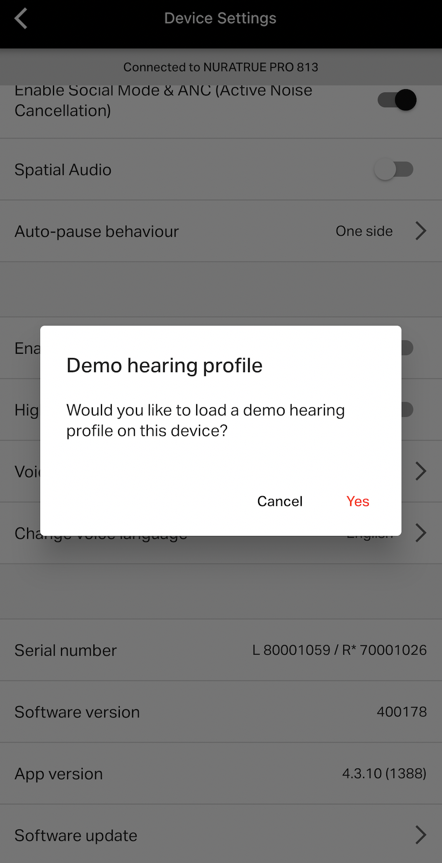 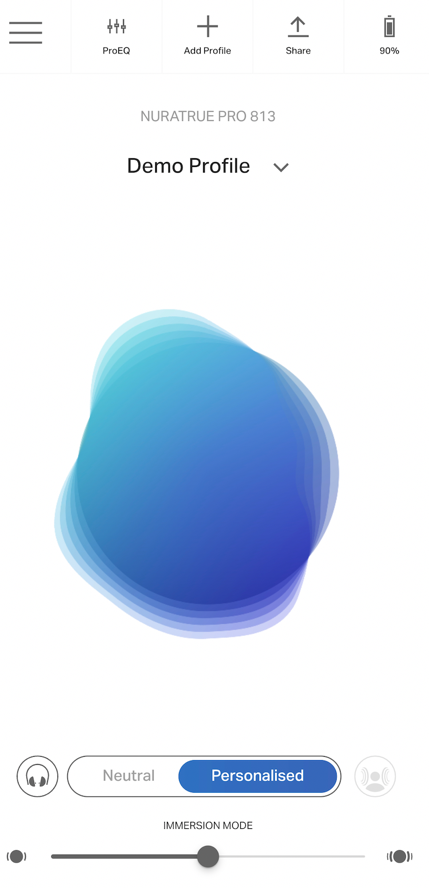 